平成29年　9月11日ボーイスカウト岡山連盟各団　団委員長　様事務局長　　木多琢二　　　　　　　　　　　　　　　　　  　　　　セーフフロムハーム講演会＆セーフフロムハームセミナー開催要項１、目　的　　  セーフフロムハームセミナーは、１８歳以上の者を対象として開設し、各指導者においては、「セーフ･フロム･ハーム」の趣旨をご理解いただき、以下の項目に取り組んでいただくことを目的とします。①プログラムとしてスカウトに自信を持たせ、自尊心を大切にできるようにすること②隊指導者や団委員、役員等の全成人指導者（18 歳以上の副長補等も含む）がこの分野の理解と実行ができるようにすること③組織として、危機管理という側面から対応すること　２、主　催　　　日本ボーイスカウト岡山連盟３、日　時　　　平成２９年１２月１７日（日）４、日　程　    講 演 会：受付　　  午前10時～10時20分講演　　  午前10時30分～12時　終了予定　　　　　　　　セミナー：受付　　  午後12時30分～12時45分　　　　　　　　　　　　　開会式　  午後12時45分～13時　　　　　　　　　　　　　セミナー  午後1時～午後4時半　終了予定５、会　場　　　岡山市「津高公民館」　（岡山市北区栢谷）６、参加資格　　　　満１８歳以上で、登録の有無は問わない。７、参加経費　　　　無料　（昼食は各自でご用意ください）８、開設責任者　　　日本ボーイスカウト岡山連盟　県連盟コミッショナー　　　　廣田　裕９、開設担当　　　　日本ボーイスカウト岡山連盟　指導者養成委員会10、講演会講師　　　ボーイスカウト鳥取連盟　理事　米子第8団指導者　高多宏樹さん（中学校教頭）11、セミナー講師　　日本ボーイスカウト岡山連盟トレーナー　　12、携行品　　　    筆記用具（録音・撮影は禁止です）13、その他　　①加盟登録のある指導者はセーフフロムハームセミナーに参加義務があります。　　　　　　　　　　　　②セミナーの遅刻、早退者には、修了証が与えられません。14、申込み　　　申込み期限　平成２９年１２月１０日（日）厳守　　　　　　　　　県連ホームページから申込書をダウンロードし、メールまたはＦＡＸで　　　　　　　　申込み先　日本ボーイスカウト岡山連盟事務局　　　　　　　　　ｅ－ＭＡＩＬ　office@scout-ok.jp　　　　Ｆａｘ　0868-26-0531セーフフロムハーム講演会　②セーフフロムハームセミナー受講申込書　　　　　　　　　　　　　　　　　　　　　　平成２９年　　　月　　　日　　　　　　　　　　　　　　　　　　　　　　団　名　：会場案内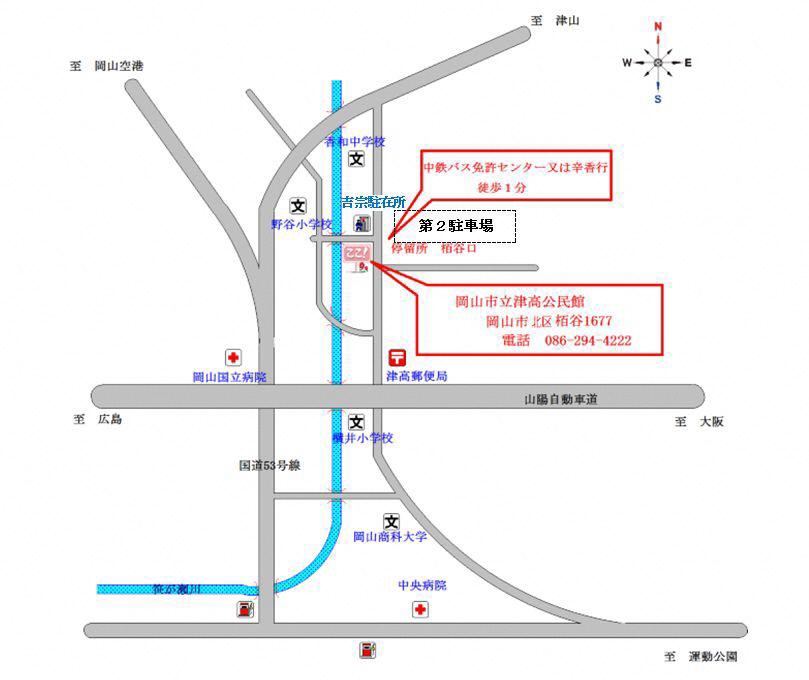 　氏　名ふりがな年齢〒　　住　所電話番号参加内容に〇印登録のある方は役務 ② ② ② ② ②